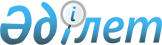 О внесении изменений в решение Бокейординского районного маслихата от 25 декабря 2020 года №50-2 "О бюджете Урдинского сельского округа Бокейординского района на 2021-2023 годы"Решение Бокейординского районного маслихата Западно-Казахстанской области от 20 апреля 2021 года № 4-2. Зарегистрировано Департаментом юстиции Западно-Казахстанской области 21 апреля 2021 года № 6998
      В соответствии с Бюджетным кодексом Республики Казахстан от 4 декабря 2008 года, Законом Республики Казахстан от 23 января 2001 года "О местном государственном управлении и самоуправлении в Республике Казахстан", Бокейординский районный маслихат РЕШИЛ:
      1. Внести в решение Бокейординского районного маслихата от 25 декабря 2020 года №50-2 "О бюджете Урдинского сельского округа Бокейординского района на 2021 – 2023 годы" (зарегистрированное в Реестре государственной регистрации нормативных правовых актов №6635) следующие изменения:
      пункт 1 изложить в следующей редакции:
      "1. Утвердить бюджет Урдинского сельского округа на 2021-2023 годы согласно приложениям 1, 2 и 3 соответственно, в том числе на 2021 год в следующих объемах:
      1) доходы – 40 834 тысячи тенге:
      налоговые поступления – 11 794 тысячи тенге;
      неналоговые поступления – 0 тенге;
      поступления от продажи основного капитала - 0 тенге;
      поступления трансфертов – 29 040 тысяч тенге;
      2) затраты – 48 954 тысячи тенге;
      3) чистое бюджетное кредитование – 0 тенге:
      бюджетные кредиты – 0 тенге;
      погашение бюджетных кредитов – 0 тенге;
      4) сальдо по операциям с финансовыми активами - 0 тенге:
      приобретение финансовых активов - 0 тенге;
      поступления от продажи финансовых активов государства - 0 тенге;
      5) дефицит (профицит) бюджета – - 8 120 тысяч тенге;
      6) финансирование дефицита (использование профицита) бюджета - 8 120 тысяч тенге:
      поступление займов – 0 тенге;
      погашение займов – 0 тенге;
      используемые остатки бюджетных средств – 8 120 тысяч тенге.";
      приложение 1 к указанному решению изложить в новой редакции согласно приложению к настоящему решению.
      2. Руководителю аппарата Бокейординского районного маслихата (Е.Айткалиев) обеспечить государственную регистрацию данного решения в органах юстиции.
      3. Настоящее решение вводится в действие с 1 января 2021 года. Бюджет Урдинского сельского округа на 2021 год
      (тысяч тенге)
					© 2012. РГП на ПХВ «Институт законодательства и правовой информации Республики Казахстан» Министерства юстиции Республики Казахстан
				
      Председатель сессии Бокейординского
районного маслихата

А. Тусипкалиева

      секретарь маслихата

Л. Кайргалиева
Приложение
к решению Бокейординского 
районного маслихата
от 20 апреля 2021 года № 4-2Приложение 1
к решению Бокейординского 
районного маслихата
от 25 декабря 2020 года № 50-2
Категория
Категория
Категория
Категория
Категория
Сумма
Класс
Класс
Класс
Класс
Сумма
Подкласс
Подкласс
Подкласс
Сумма
Специфика
Специфика
Сумма
Наименование
Сумма
1
2
3
4
5
6
1) Доходы
40 834
1
Налоговые поступления
11 794
01
Подоходный налог 
0
2
Индивидуальный подоходный налог 
0
04
Налоги на собственность
11 794
1
Налоги на имущество
214
3
Земельный налог
189
4
Hалог на транспортные средства
11 391
2
Неналоговые поступления
0 
01
Доходы от государственной собственности
0
5
Доходы от аренды имущества, находящегося в государственной собственности
0
3
Поступления от продажи основного капитала
0
4
Поступления трансфертов
29 040
02
Трансферты из вышестоящих органов государственного управления
29 040
3
Трансферты из районных (городов областного значения) бюджетов
29 040
Функциональная группа
Функциональная группа
Функциональная группа
Функциональная группа
Функциональная группа
Сумма
Функциональная подгруппа
Функциональная подгруппа
Функциональная подгруппа
Функциональная подгруппа
Сумма
Администратор бюджетных программ
Администратор бюджетных программ
Администратор бюджетных программ
Сумма
Программа
Программа
Сумма
Наименование
Сумма
1
2
3
4
5
6
2) Затраты
48 954
01
Государственные услуги общего характера
30 328
1
Представительные, исполнительные и другие органы, выполняющие общие функции государственного управления
30 328
124
Аппарат акима города районного значения, села, поселка, сельского округа
30 328
001
Услуги по обеспечению деятельности акима города районного значения, села, поселка, сельского округа
30 328
05
Здравоохранение
81
9
Прочие услуги в области здравоохранения
81
124
Аппарат акима города районного значения, села, поселка, сельского округа
81
002
Организация в экстренных случаях доставки тяжелобольных людей до ближайшей организации здравоохранения, оказывающей врачебную помощь
81
07
Жилищно-коммунальное хозяйство
15 515
3
Благоустройство населенных пунктов
15 515
124
Аппарат акима города районного значения, села, поселка, сельского округа
15 515
008
Освещение улиц в населенных пунктах
5 277
009
Обеспечение санитарии населенных пунктов
686
011
Благоустройство и озеленение населенных пунктов
9 552
12
Транспорт и коммуникации
3 030
1
Автомобильный транспорт
3 030
124
Аппарат акима города районного значения, села, поселка, сельского округа
3 030
013
Обеспечение функционирования автомобильных дорог в городах районного значения, селах, поселках, сельских округах
3 030
3) Чистое бюджетное кредитование
0
Бюджетные кредиты
0
Категория
Категория
Категория
Категория
Категория
Сумма
Класс
Класс
Класс
Класс
Сумма
Подкласс
Подкласс
Подкласс
Сумма
Специфика
Специфика
Сумма
Наименование
Сумма
5
Погашение бюджетных кредитов
0
01
Погашение бюджетных кредитов
0
1
Погашение бюджетных кредитов, выданных из государственного бюджета
0
Функциональная группа
Функциональная группа
Функциональная группа
Функциональная группа
Функциональная группа
Сумма
Функциональная подгруппа
Функциональная подгруппа
Функциональная подгруппа
Функциональная подгруппа
Сумма
Администратор бюджетных программ
Администратор бюджетных программ
Администратор бюджетных программ
Сумма
Программа
Программа
Сумма
Наименование
Сумма
4) Сальдо по операциям с финансовыми активами
0
Приобретение финансовых активов
0
Категория
Категория
Категория
Категория
Категория
Сумма
Класс
Класс
Класс
Класс
Сумма
Подкласс
Подкласс
Подкласс
Сумма
Специфика
Специфика
Сумма
Наименование
Сумма
6
Поступления от продажи финансовых активов государства
0
01
Поступления от продажи финансовых активов государства
0
1
Поступления от продажи финансовых активов внутри страны
0
5) Дефицит (профицит) бюджета
-8 120 
6) Финансирование дефицита (использование профицита) бюджета
8 120
Категория
Категория
Категория
Категория
Категория
Сумма
Класс
Класс
Класс
Класс
Сумма
Подкласс
Подкласс
Подкласс
Сумма
Специфика
Специфика
Сумма
Наименование
Сумма
7
Поступления займов
0
01
Внутренние государственные займы
0
2
Договоры займа
0
Функциональная группа
Функциональная группа
Функциональная группа
Функциональная группа
Функциональная группа
Сумма
Функциональная подгруппа
Функциональная подгруппа
Функциональная подгруппа
Функциональная подгруппа
Сумма
Администратор бюджетных программ
Администратор бюджетных программ
Администратор бюджетных программ
Сумма
Программа
Программа
Сумма
Наименование
Сумма
16
Погашение займов
0
Категория
Категория
Категория
Категория
Категория
Сумма
Класс
Класс
Класс
Класс
Сумма
Подкласс
Подкласс
Подкласс
Сумма
Специфика
Специфика
Сумма
Наименование
Сумма
8
Используемые остатки бюджетных средств
8 120